Tuesday 24.11.20Maths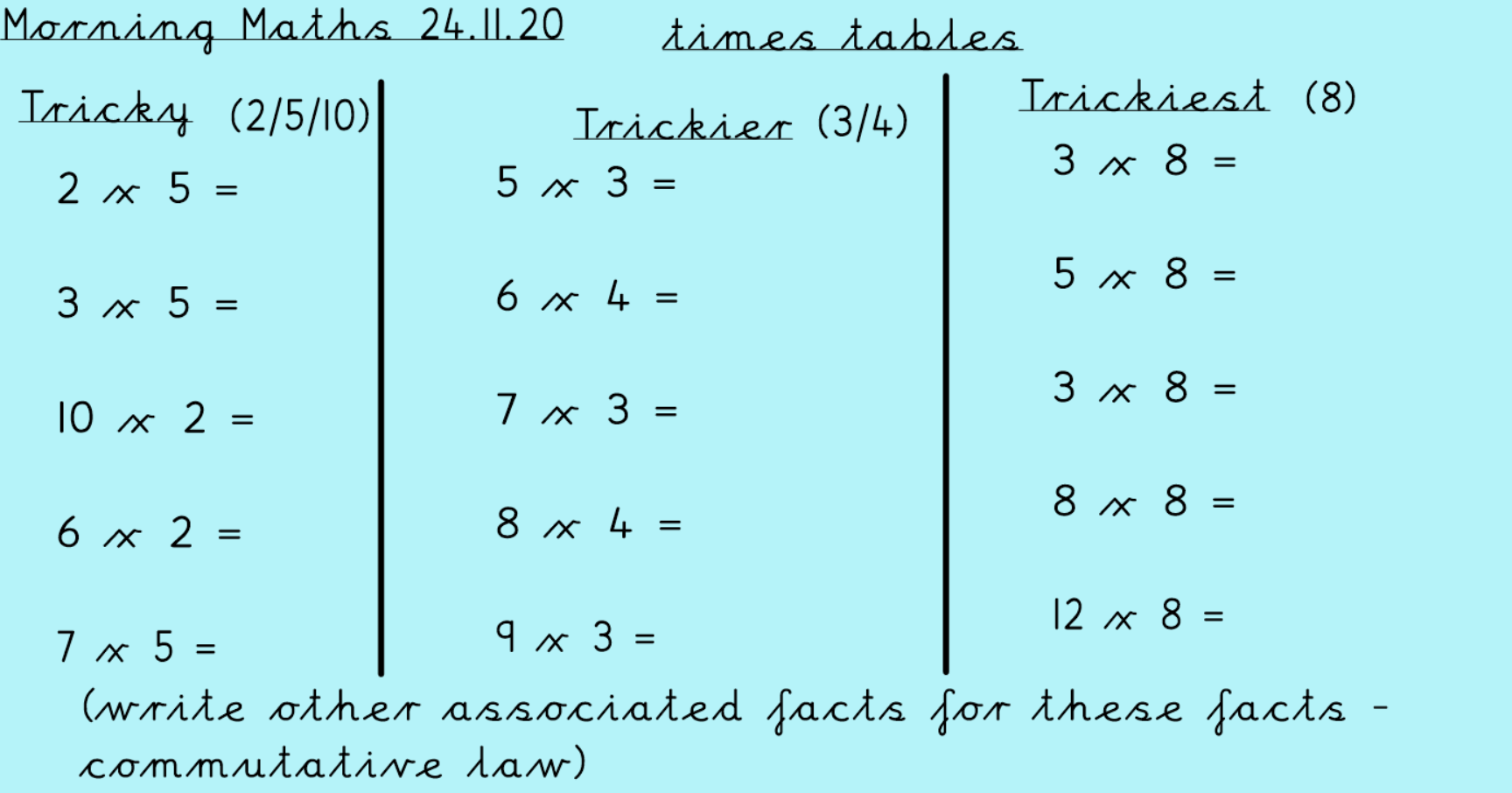 Now log into mymaths and complete the following lesson:Mymathshttps://login.mymaths.co.uk/loginusername: stjames8Password: square204Then you can use your personal log in and access the taskoruse the link below (This will not track your progress without your personal log in)https://app.mymaths.co.uk/3281-lesson/commutativity-multiplication